I. Информация за продуктаI-1. Съдържание на пакетаПреди да започнете да използвате продукта, моля проверете дали нещо липсва от изброените и се свържете с Вашия търговец за да го уведомите за липсата.BR-6428nS V5илиBR-6228nS V3Захранващ адаптерМрежов кабелРъководство на потребителяCD-ROM1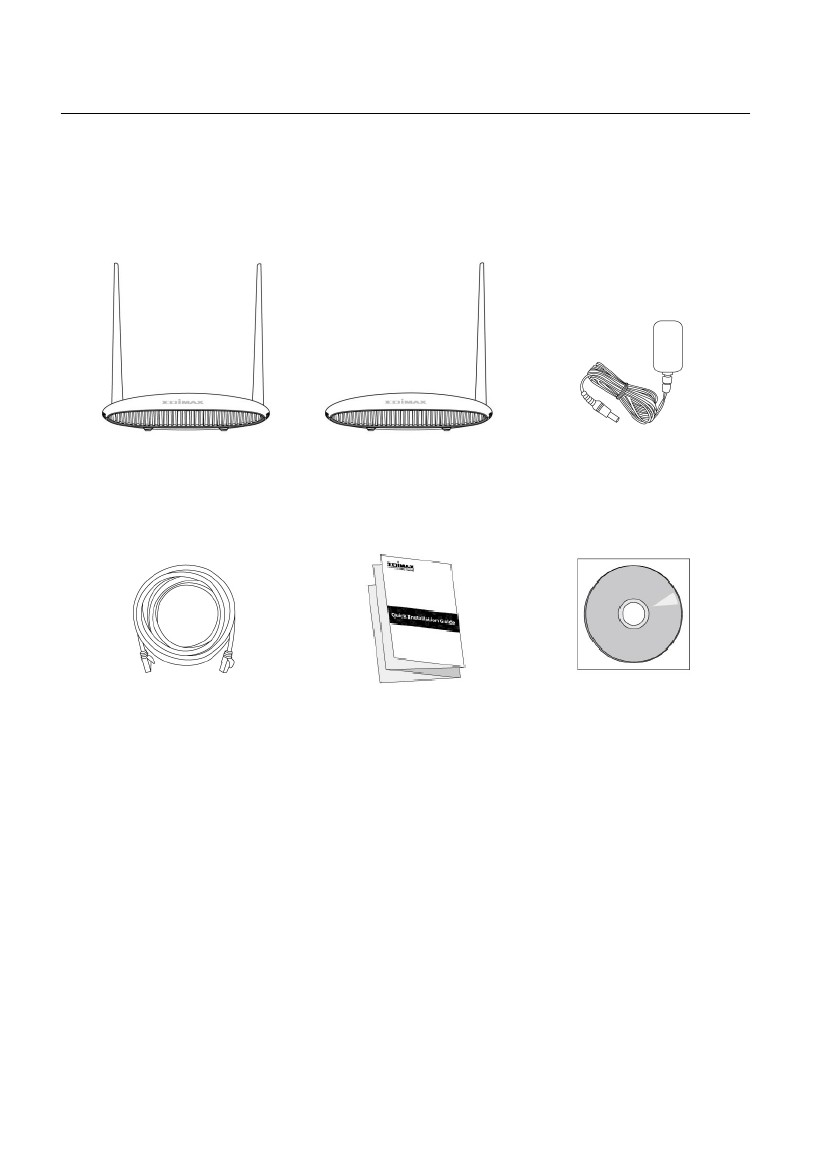 I-2. LED StatusLEDЗахранванеЦвятБялоLED статус       ОписаниеВкл.Изк.Устройството е включеноУстройството е изключеноСвързано към интернет.Няма връзка с интернет.Wi-Fi е активно(изпраща и приема данни).Wi-Fi не е активенWPS конекция установенаWPS се свързва.Няма WPS връзка.ИнтернетСиньоВкл.МигащВкл.СиньоИзкл.Wi-FiWPSСиньоВкл.МигащИзкл2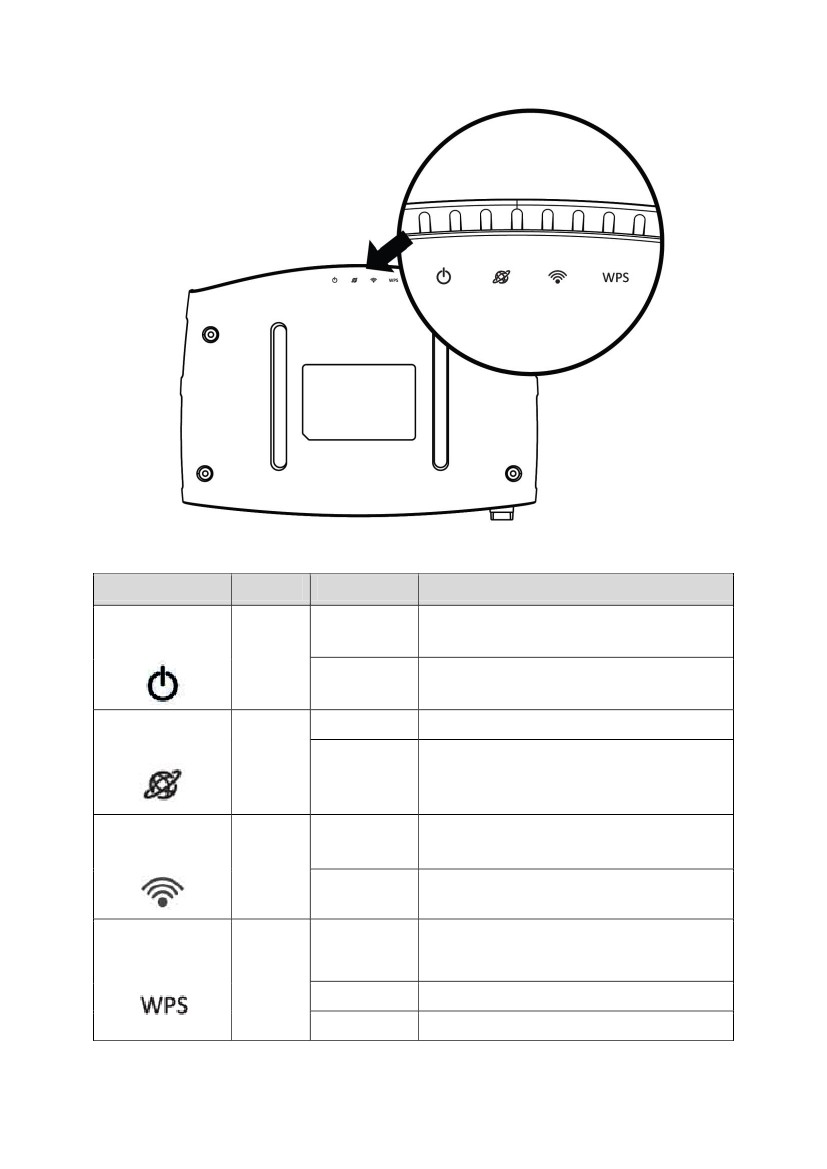 I-3. Заден панелReset/WPS бутонInternet/WANпортLAN портове 1–4Захранващ порт3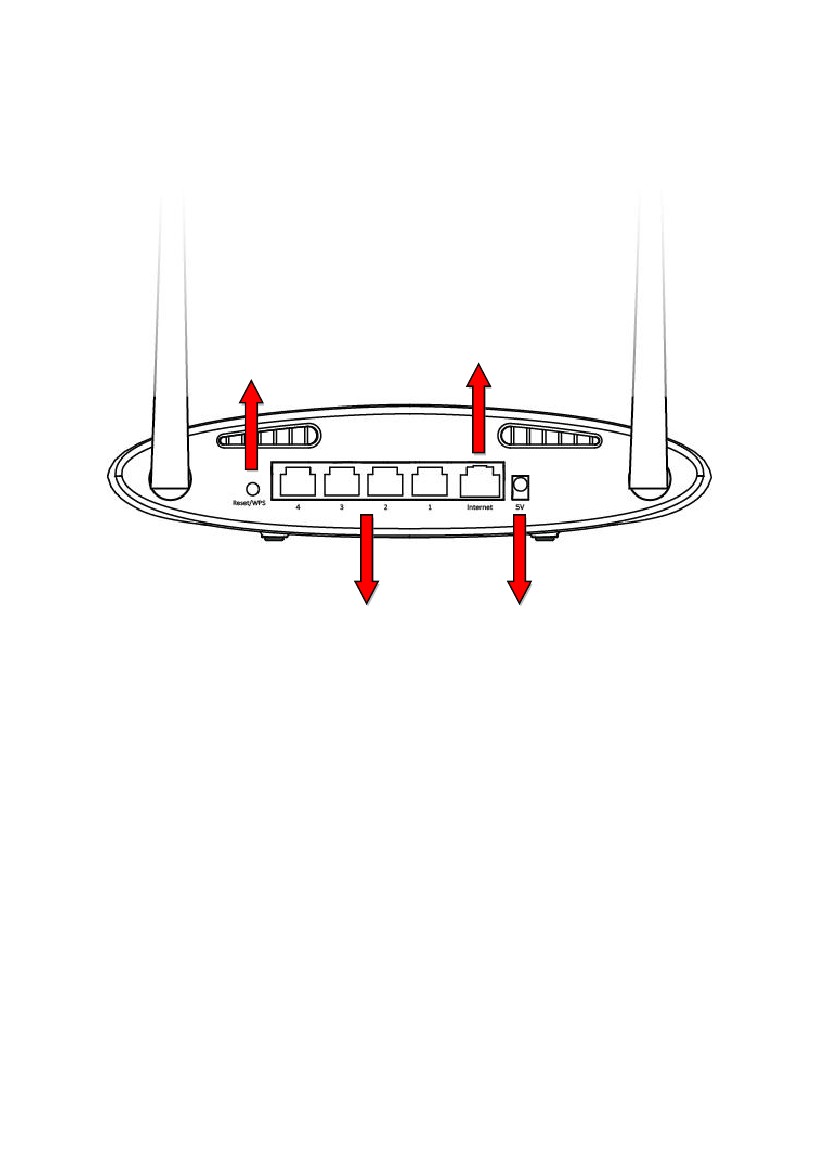 I-4. Информация за сигурностЗа да осигурите безопасната работа на устройството и неговите потребители, моля, прочетете и действайте в съответствие със следните инструкции за безопасност.1. Устройството е създадено за вътрешна употреба; не го поставяйте на открито.2. Не поставяйте устройството във влажни помещения като баня или кухня.3. Не дърпайте нито един кабел със сила; внимателно ги разкачвайте от   BR-6428nS V3/BR-6228nS V3.4. Пазете устройството внимателно. Всяка физическа намеса може да се отрази на гаранционното обслужване.5. Устройството съдържа малки части. Дръжте надалеч от деца под 3 годишна възраст6. Не поставяйте устройството върху запалими материали. Устройството може да стане топло по време на работа.7. Няма части изисващи обслужване от клиента вътре в устройството. При възникване на проблем с него се свържете с лицензиран сервиз.8. Устройството е електрически продукт и като такова, ако се намокри не го докосвайте преди да го изключите от електрическата верига. Свържете се със специалист за помощ.4II. Инсталация1. Включете включения захранващ адаптер в 5V DC захранващ порт на устройството, а другия край в електрически контакт.2. Убедете се, че светодиода на захранването свети. Ако не, значи устройството не е правилно включено..3. Използвайте безжично устройство (компютър, таблет или смартфон) за да откриете безжична мрежа на име “Edimax.setup” и се свържете към нея.Версии iOS 4 или Android 4 или по-нови се изискват за настройка през смартфон или таблет.4. Отворете браузър и ако не е автоматично зареден долния адрес, въведете URLhttp://edimax.setup и натиснете бутон “Get Started” за да започнете процеса.5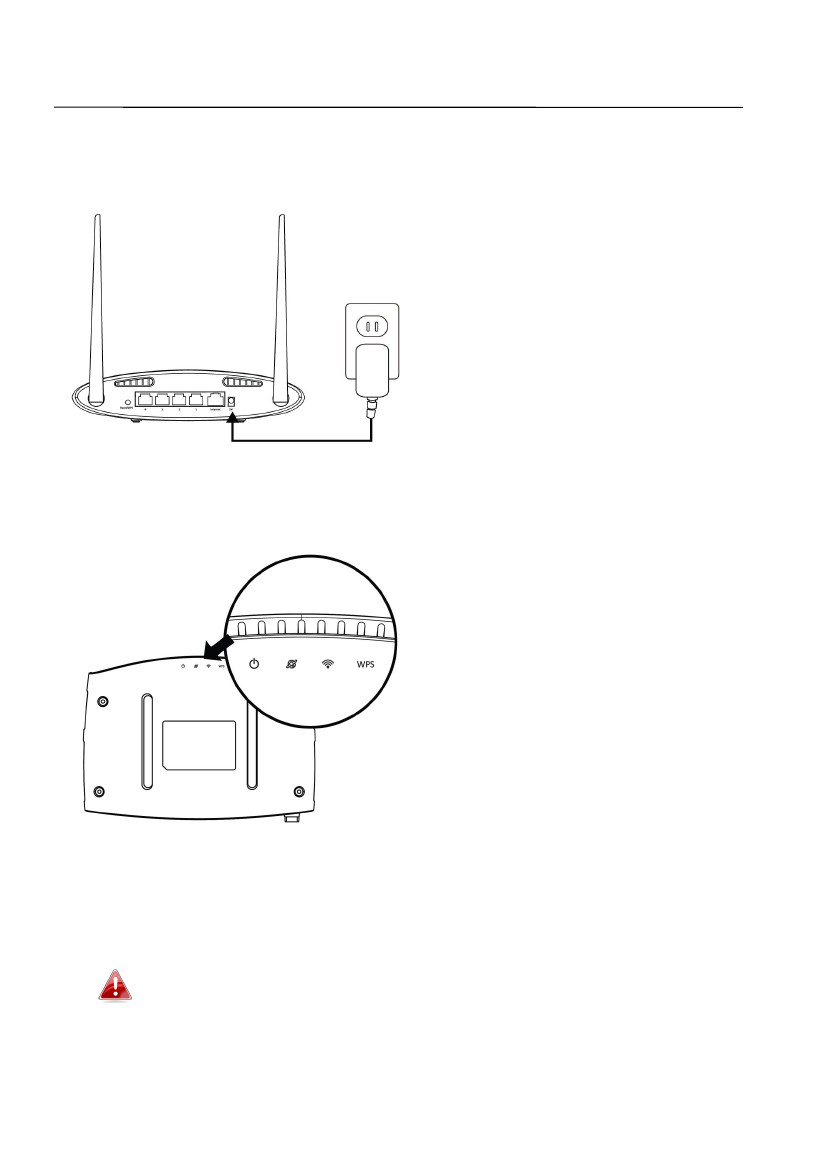 Ако не можете да достъпите http://edimax.setup, се уверете, че компютъра Ви е настроен да използва динамичен IP адрес.5.  Изберете дали искате да използвате Вашето устройство в режим рутер или в различен режим.6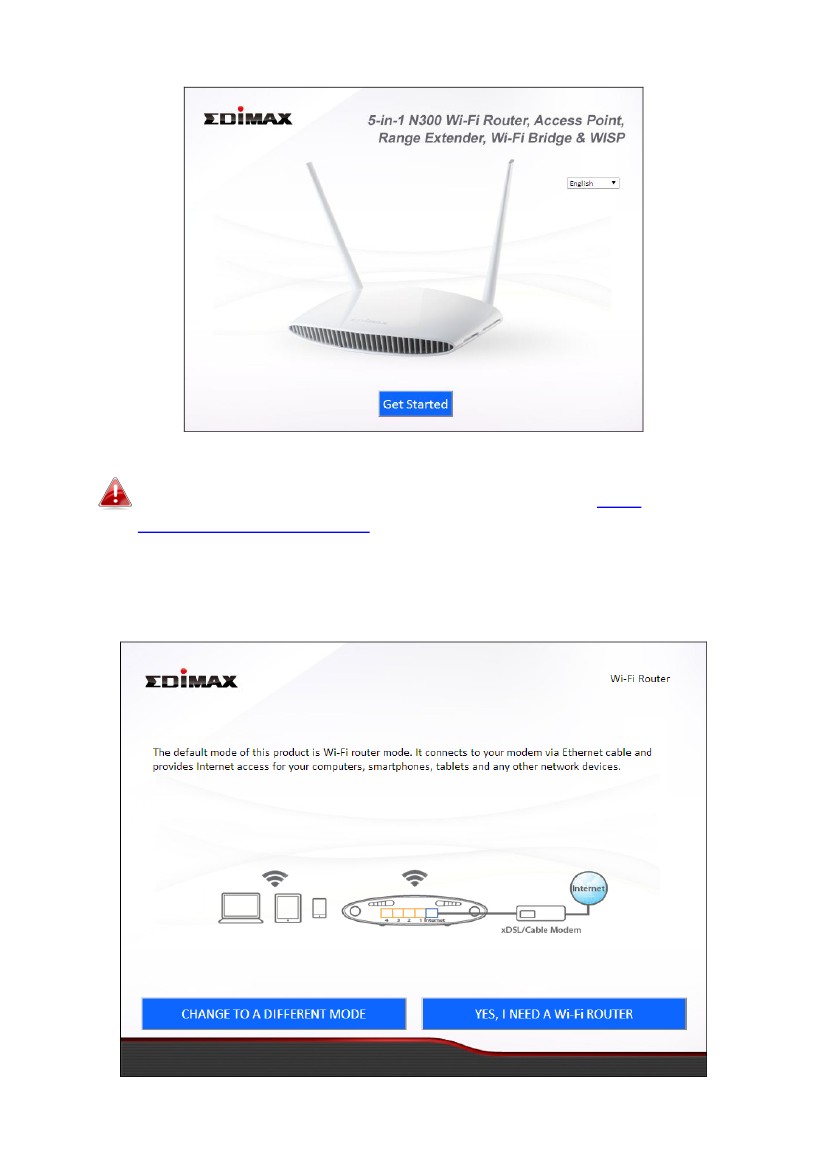 